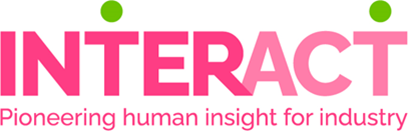 Funding Call 1 – Early Career Researcher FellowshipsClosing date for applications: Thursday 12th May 2022, 12.00 (midday)Please complete the form using minimum font size 11 Arial. The completed form and short (2 page) CVs for applicants should be submitted in pdf format to this email address: info@interact-hub.org.GUIDE TO THE APPLICATION FORM SECTIONSAPPLICATION FORMI would like to receive future communications from the InterAct Network regarding news, events, funding opportunities and research insights. (X in box)Equality and diversity monitoring InterAct needs your help and co-operation to enable us to meet the commitments of our equality and diversity reporting requirements. The information provided will be kept confidential and will be used for monitoring purposes.CHECK LISTAPPLICANT/S DETAILSApplicant/s contact informationSECTION 1: NeedExplain the need for the funding.Maximum 1,000 words.SECTION 2: Bridging the gap between social science and technologyWe are looking for proposals that have the potential to bridge the gap between academic disciplines (and/or possibly practice). We particularly encourage ideas that bring new perspectives from the economic and social sciences (including business and management, economics, geography, history, political science, psychology, sociology, and anthropology) That address the aims of the made smarter challenge (essentially speeding up the diffusion of digital technology in UK manufacturing and helping achieve net zero).Bringing together people from different disciplines is important (eg. through meetings, discussions, events, conferences, or research).Maximum 1,000 words.SECTION 3:  Value for moneyProvide a clear justification for all resources requested.Explain why your request is appropriate, given your review scope, ambition etc.State how you will contribute to InterAct, making reference to your long-term plans for follow-on funding and collaboration.Maximum 1,000 words.SECTION 4: ImpactDescribe the long-term effect that you expect your activities to have on the InterAct agenda, and how you would expect this impact to be measured or recognised. Set out your pathway/s to impact, including your target audience/s and beneficiaries, how you will reach them, and what change you expect to seePotential to increase cross sector collaboration between: types of academic disciplines; businesses and academics, different businesses, within the UK manufacturing sectors  Maximum 1,000 words.CHECKLISTCHECKLISTApplicant is employed by a UK University/Research OrganisationRequirements do not exceed 12 monthsBudget does not exceed £5,000 (funded at 80% of costs - £4,000)APPLICANT/S DETAILSOrganisation nameAddressApplicantTitle:First name:First name:Surname:ContactEmail: Email: Telephone: Telephone: SECTION 1: NeedMaximum 1,000 words.Please insert your response here.SECTION 2: Bridging the gap between social science and technologyMaximum 1,000 words.Please insert your response here.SECTION 3:  Value for moneyMaximum 1,000 wordsPlease insert your response here.SECTION 4: ImpactMaximum 1,000 wordsPlease insert your response here.SECTION 5: Justification of ECR statusMaximum 300 wordsPlease insert your response here.ApprovalApprovalI confirm that I have my supervisor’s approval to apply for a Early Career Researcher (ECR) FellowshipI confirm that I have my supervisor’s approval to apply for a Early Career Researcher (ECR) FellowshipApplicant signature:Date:Supervisor signature:Date:Gender (Add X to the relevant box)Gender (Add X to the relevant box)Gender (Add X to the relevant box)Gender (Add X to the relevant box)Gender (Add X to the relevant box)Gender (Add X to the relevant box)Gender (Add X to the relevant box)Gender (Add X to the relevant box)Gender (Add X to the relevant box)Gender (Add X to the relevant box)Gender (Add X to the relevant box)MaleFemaleFemaleNon-binaryIntersexPrefer not to sayOther (please specify)Other (please specify)Other (please specify)Age (Add X to the relevant box)Age (Add X to the relevant box)Age (Add X to the relevant box)Age (Add X to the relevant box)Age (Add X to the relevant box)Age (Add X to the relevant box)Age (Add X to the relevant box)Age (Add X to the relevant box)Age (Add X to the relevant box)Age (Add X to the relevant box)Age (Add X to the relevant box)Age (Add X to the relevant box)16-2425-2930-3435-3940-4445-4950-5455-5960-6465+Prefer not to sayPrefer not to sayPrefer not to sayEthnicityEthnicityEthnicityEthnicityEthnicityEthnicityEthnicityEthnicityEthnicityEthnicityEthnicityEthnic origin is not about nationality, place of birth or citizenship. It is about the group to which you perceive you belong. Please tick the appropriate box. Ethnic origin is not about nationality, place of birth or citizenship. It is about the group to which you perceive you belong. Please tick the appropriate box. Ethnic origin is not about nationality, place of birth or citizenship. It is about the group to which you perceive you belong. Please tick the appropriate box. Ethnic origin is not about nationality, place of birth or citizenship. It is about the group to which you perceive you belong. Please tick the appropriate box. Ethnic origin is not about nationality, place of birth or citizenship. It is about the group to which you perceive you belong. Please tick the appropriate box. Ethnic origin is not about nationality, place of birth or citizenship. It is about the group to which you perceive you belong. Please tick the appropriate box. Ethnic origin is not about nationality, place of birth or citizenship. It is about the group to which you perceive you belong. Please tick the appropriate box. Ethnic origin is not about nationality, place of birth or citizenship. It is about the group to which you perceive you belong. Please tick the appropriate box. Ethnic origin is not about nationality, place of birth or citizenship. It is about the group to which you perceive you belong. Please tick the appropriate box. Ethnic origin is not about nationality, place of birth or citizenship. It is about the group to which you perceive you belong. Please tick the appropriate box. Ethnic origin is not about nationality, place of birth or citizenship. It is about the group to which you perceive you belong. Please tick the appropriate box. Asian or British AsianAsian or British AsianAsian or British AsianAsian or British AsianAsian or British AsianAsian or British AsianAsian or British AsianAsian or British AsianAsian or British AsianAsian or British AsianAsian or British AsianIndianPakistaniPakistaniBangladeshiChinesePrefer not to sayOther (please specify)Other (please specify)Other (please specify)Black, African, Caribbean, or Black BritishBlack, African, Caribbean, or Black BritishBlack, African, Caribbean, or Black BritishBlack, African, Caribbean, or Black BritishBlack, African, Caribbean, or Black BritishBlack, African, Caribbean, or Black BritishBlack, African, Caribbean, or Black BritishBlack, African, Caribbean, or Black BritishAfricanCaribbeanCaribbeanPrefer not to sayOther (please specify)Other (please specify)Other (please specify)Mixed or multiple ethnicityMixed or multiple ethnicityMixed or multiple ethnicityMixed or multiple ethnicityMixed or multiple ethnicityMixed or multiple ethnicityMixed or multiple ethnicityMixed or multiple ethnicityWhite and Black CaribbeanWhite and Black CaribbeanWhite and Black CaribbeanWhite and Black AfricanWhite and AsianPrefer not to sayOther (please specify)WhiteWhiteWhiteWhiteWhiteWhiteWhiteWhiteWhiteWhiteWhiteWhiteWhiteWhiteWhiteEnglishWelshWelshScottishScottishNorthern IrishIrishIrishIrishBritishGypsy or Irish TravellerGypsy or Irish TravellerGypsy or Irish TravellerGypsy or Irish TravellerPrefer not to sayPrefer not to sayPrefer not to sayPrefer not to sayOther (please specify)Other (please specify)Other (please specify)Any other ethnicityAny other ethnicityOther (please specify)